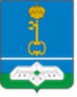 СОВЕТ ДЕПУТАТОВ МУНИЦИПАЛЬНОГО ОБРАЗОВАНИЯШЛИССЕЛЬБУРГСКОЕ ГОРОДСКОЕ ПОСЕЛЕНИЕКИРОВСКОГО МУНИЦИПАЛЬНОГО РАЙОНАЛЕНИНГРАДСКОЙ ОБЛАСТИ ПЯТОГО СОЗЫВАР Е Ш Е Н И Еот 23 июня 2021 года № 102Об утверждении порядка личного приема граждан Советом депутатов муниципального образования Шлиссельбургское городское поселение Кировского муниципального района Ленинградской областиВ соответствии с Федеральными законами от 06.10.2003 № 131-ФЗ «Об общих принципах организации местного самоуправления в Российской Федерации», от 2 мая 2006 года № 59-ФЗ «О порядке рассмотрения обращений граждан Российской Федерации», а также Уставом муниципального образования Шлиссельбургское городское поселение Кировского муниципального района Ленинградской областиРЕШИЛ:1. Утвердить порядок личного приема граждан Советом депутатов муниципального образования Шлиссельбургское городское поселение Кировского муниципального района Ленинградской области, согласно приложению.	2. Решение вступает в силу после его официального опубликования в официальном печатном средстве массовой информации.Заместитель председателя Совета депутатовмуниципального образования					Я.А. ФилимоноваПриложениек решению Совета депутатовМО Город Шлиссельбургот 23 июня 2021 года № 102Порядокличного приема граждан Советом депутатов муниципального образования Шлиссельбургское городское поселение Кировского муниципального района Ленинградской области1. Настоящий Порядок регулирует правоотношения, связанные с реализацией гражданином Российской Федерации (далее - гражданин) права на обращение в Совет депутатов муниципального образования Шлиссельбургское городское поселение Кировского муниципального района Ленинградской области (далее – Совет депутатов), закрепленного за ним законодательством Российской Федерации.2. Личный прием граждан осуществляется в здании администрации по адресу: г. Шлиссельбург, ул. Жука, д. 5 по предварительной записи.3. Личный прием граждан в Совете депутатов проводится:- главой муниципального образования в соответствии с графиком приема;- депутатами Совета депутатов в соответствии с графиком приема; Депутат Совета депутатов обязан вести прием не реже одного раза в месяц, за исключением летнего перерыва в работе Совета депутатов. В выходные и праздничные дни прием не осуществляется.По решению депутата, осуществляющего прием граждан, к участию в его проведении могут привлекаться специалисты администрации в соответствии с профилем рассматриваемого вопроса, поступившего от гражданина.4. Информация о месте приема, установленных для приема днях и часах и о порядке осуществления предварительной записи на личный прием размещается на официальном сайте Совета депутатов в информационно-телекоммуникационной сети «Интернет» www.mo-shlisselburg.ru, а также в официальном печатном издании – газете «Невский исток».5. Продолжительность осуществления депутатом приема не может составлять менее 2 часов.6. Организацию ведения личного приема граждан в Совете депутатов осуществляет специалист аппарата Совета депутатов (далее - ответственное лицо), который:1) ведет предварительную запись граждан на личный прием в Совет депутатов;2) в день поступления обращения гражданина о записи на личный прием фиксирует данное обращение в журнале личного приема граждан по форме согласно Приложению 3 к настоящему Порядку, формирует карточку личного приема гражданина по форме согласно Приложению 2 к настоящему Порядку и предлагает гражданину представить до проведения личного приема документы и материалы, обосновывающие или поясняющие суть обращения;3) не позднее чем через один рабочий день со дня поступления обращения гражданина о записи на личный прием доводит оформленную карточку личного приема гражданина до главы муниципального образования или депутата Совета депутатов;4) доводит информацию о согласованных дате и времени личного приема до гражданина, вносит информацию о дате приема в журнал личного приема граждан и в карточку личного приема гражданина;5) передает карточку личного приема гражданина, документы и материалы, обосновывающие или поясняющие суть обращения гражданина (в случае их представления гражданином), депутату Совета депутатов, осуществляющему личный прием гражданина;6) обеспечивает заказ пропусков гражданам, обратившимся в Совет депутатов на личный прием, и препровождение данных граждан к депутатам Совета депутатов, осуществляющим личный прием;7) осуществляет систематизацию и учет документов, образующихся при проведении личного приема граждан в Совете депутатов.7. Обращение граждан о записи на личный прием осуществляется посредством:- направления на электронный почтовый адрес Совета депутатов shlsovet.47@gmail.com;- телефонной связи, по номеру телефона 8(81362)77-752;- личного посещения аппарата Совета депутатов.При записи на личный прием гражданами предоставляется следующая информация:- фамилия, имя, отчество лица обратившегося в орган местного самоуправления в целях личного приема;- суть обращения в Совет депутатов;- контактные данные гражданина.8. Запись на личный прием граждан в Совет депутатов осуществляется не позднее, чем за 3 дня до даты очередного приема. 9. Информация об обращении гражданина и материалы (при наличии), представленные гражданином в ходе предварительной записи на личный прием, не позднее рабочего дня, следующего за днем осуществления предварительной записи гражданина на личный прием, передаются ответственным лицом депутату Совета депутатов.10. Личный прием граждан осуществляется в порядке очередности согласно предварительной записи при предъявлении документа, удостоверяющего личность. Отдельные категории граждан в случаях, предусмотренных законодательством Российской Федерации, пользуются правом на личный прием в первоочередном порядке.11. До начала проведения личного приема депутат Совета депутатов обеспечивает получение от гражданина письменного согласия на обработку персональных данных (приложение 1 к настоящему Порядку).12. В отношении каждого гражданина, принятого на личном приеме, заполняется карточка личного приема гражданина (приложение 2 к настоящему Порядку). Краткое содержание ответа гражданину во время личного приема заносится депутатом Совета депутатов, осуществляющим личный прием, в карточку личного приема гражданина, после чего карточка подписывается депутатом Совета депутатов и гражданином.В ходе приема гражданин вправе обратиться к депутату с устным или письменным обращением.В случае если изложенные в устном обращении факты и обстоятельства являются очевидными и не требуют дополнительной проверки, ответ на обращение с согласия гражданина может быть дан устно в ходе приема, о чем делается запись в карточке личного приема гражданина. В остальных случаях депутатом дается письменный ответ по существу поставленных в обращении вопросов в порядке и сроки, установленные Федеральным законом «О порядке рассмотрения обращений граждан Российской Федерации» для рассмотрения письменных обращений.В случае если в обращении содержатся вопросы, решение которых не входит в компетенцию депутата Совета депутатов, гражданину дается разъяснение, куда и в каком порядке ему следует обратиться.13. По окончании личного приема депутат Совета депутатов доводит до сведения гражданина итоги решения вопроса, с которым обратился гражданин, в том числе в случае необходимости о направлении его обращения на рассмотрение и принятие в дальнейшем мер по обращению.14. Депутат Совета депутатов, осуществивший личный прием гражданина, не позднее одного рабочего дня, следующего за днем приема, возвращает в аппарат Совета депутатов карточку личного приема гражданина, а также иные документы и материалы, которые были ему переданы в связи с проведением приема.15. Учет граждан, обратившихся на личный прием, ведется путем внесения соответствующих сведений в журнал учета личного приема граждан в Совете депутатов (приложение 3 к настоящему Порядку).16. Фото- и (или) видеосъемка в помещении для приема граждан может проводиться после предварительного уведомления об этом депутата Совета депутатов и получения его согласия.Приложение 1 к Порядку СОГЛАСИЕна обработку персональных данных«__» _______________ 20__ г.Я, ___________________________________________________________________,фамилия, имя, отчество (при наличии)зарегистрированный(ая) по адресу: ____________________________________________________________________________________________________________,паспорт: серия ____ № _____ выдан _____________, ________________________(дата выдачи)	 		(кем выдан)______________________________________________________________________даю согласие __________________________________________________________,(наименование или фамилия, имя, отчество оператора,получающего согласие субъекта персональных данных)по адресу: __________________________________________________________________________________________________________________________________,на обработку (любое действие (операцию) или совокупность действий (операций), совершаемых с использованием средств автоматизации или без использования таких средств, с персональными данными, включая сбор, запись, систематизацию, накопление, хранение, уточнение (обновление, изменение), извлечение, использование, передачу (распространение, предоставление, доступ), обезличивание, блокирование, удаление, уничтожение) моих персональных данных, содержащихся в карточке личного приема граждан в Совете депутатов муниципального образования Шлиссельбургское городское поселение Кировского муниципального района Ленинградской области, на _________________________.(срок, в течение которого действует согласие)___________________ _____________________________________(подпись) 				 (фамилия, имя, отчество (при наличии)__________________(дата)Приложение 2 к ПорядкуКАРТОЧКАличного приема граждан в Совете депутатов муниципального образования Шлиссельбургское городское поселение Кировского муниципального района Ленинградской области Регистрационный номер ______________Дата «__» _______________ 20__ г.Фамилия, имя, отчество (наименование организации, представителя):__________________________________________________________________________________________________________________________________________Место жительства:__________________________________________________________________________________________________________________________________________Номер телефона:_____________________________________________________________________Почтовый адрес для направления ответа на обращение:__________________________________________________________________________________________________________________________________________Краткое содержание обращения:___________________________________________________________________________________________________________________________________________________________________________________________________________________________________________________________________________________Фамилия, инициалы депутата Совета депутатов, ведущего прием:____________________________________________________________________________________________________________________________________________Результат рассмотрения обращения:__________________________________________________________________________________________________________________________________________Депутат Совета депутатов________________ _____________________(Подпись)		 (Расшифровка подписи)Гражданин________________ _____________________(Подпись)		 (Расшифровка подписи)Приложение 3 к ПорядкуЖурнал учета личного приема граждан в администрации муниципального образования _______________________№ п/пДата приемаФ.И.О., адрес места жительства гражданинаКраткое содержание обращенияФ.И.О. и должность принимающего должностного лица (специалиста) Результат рассмотрения обращенияПримечание123456712…